PÍSEMNÁ ZPRÁVA ZADAVATELE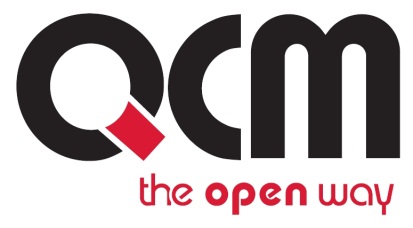 Veřejná zakázka je zadávána dle zákona č. 134/2016 Sb., o zadávání veřejných zakázek, ve znění pozdějších předpisů (dále jen Zákon)Zakázka je zadávána v certifikovaném elektronickém nástroji E-ZAK, který je dostupný na https://ezak.e-tenders.cz/.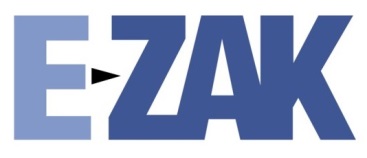 PÍSEMNÁ ZPRÁVA ZADAVATELE – 1. ČÁST: Dodávka elektrické energieV Brně dne 21. 12. 2017Předmět veřejné zakázky a cena sjednaná ve smlouvěPředmětem 1. části veřejné zakázky je dodávka elektřiny a sdružených služeb včetně zajištění distribuce elektřiny a systémových služeb s předpokládaným zahájením plnění od 1. 1. 2018 od 31. 12. 2018, a to v předpokládaném rozsahu 93 MWh z hladiny 0,4 kV (NN) a 8 712 MWh z hladiny 22 kV (VN) v množstvích silové elektřiny a převzetí odpovědnosti za odchylku dodavatelem podle vyhlášky č. 541/2005 Sb., Energetického regulačního úřadu o Pravidlech trhu s elektřinou, zásadách tvorby cen za činnosti operátora trhu s elektřinou a provedení některých dalších ustanovení energetického zákona, ve znění pozdějších předpisů. Cena sjednaná ve smlouvě: 9 268 104,00 Kč bez DPHOznačení účastníků zadávacího řízeníOznačení všech vyloučených účastníků zadávacího řízení s uvedením důvodu jejich vyloučení-Označení dodavatele, s nímž byla uzavřena smlouvaZadavatel stanovil, že nabídky budou hodnoceny podle jejich ekonomické výhodnosti. Zadavatel hodnotil ekonomickou výhodnost podle nejnižší nabídkové ceny v elektronické aukciOznačení poddodavatelů vybraného dodavatele-Odůvodnění zrušení zadávacího řízení-Odůvodnění použití jiných komunikačních prostředků při podání nabídky namísto elektronických prostředků, byly-li jiné prostředky použity,-Soupis osob, u kterých byl zjištěn střet zájmů, a následně přijatých opatření-Odůvodnění nerozdělení nadlimitní zakázky na části-Odůvodnění stanovení požadavku na prokázání obratu v případě postupu podle § 78 odst. 3-PÍSEMNÁ ZPRÁVA ZADAVATELE – 2. ČÁST: Dodávka ZEMNÍHO PLYNUPředmět veřejné zakázky a cena sjednaná ve smlouvěPředmětem 2. části veřejné zakázky je dodávka zemního plynu a sdružených služeb včetně zajištění distribuce zemního plynu a systémových služeb s předpokládaným zahájením plnění od 1. 1. 2018 do 31. 12. 2018, a to v předpokládaném rozsahu 20 647 MWh.Cena sjednaná ve smlouvě: 9 724 737,00 Kč bez DPHOznačení účastníků zadávacího řízeníOznačení všech vyloučených účastníků zadávacího řízení s uvedením důvodu jejich vyloučení-Označení dodavatele, s nímž byla uzavřena smlouvaZadavatel stanovil, že nabídky budou hodnoceny podle jejich ekonomické výhodnosti. Zadavatel hodnotil ekonomickou výhodnost podle nejnižší nabídkové ceny v elektronické aukciOznačení poddodavatelů vybraného dodavatele-Odůvodnění zrušení zadávacího řízení-Odůvodnění použití jiných komunikačních prostředků při podání nabídky namísto elektronických prostředků, byly-li jiné prostředky použity,-Soupis osob, u kterých byl zjištěn střet zájmů, a následně přijatých opatření-Odůvodnění nerozdělení nadlimitní zakázky na části-Odůvodnění stanovení požadavku na prokázání obratu v případě postupu podle § 78 odst. 3-PODPISVeřejná zakázkaČZU – nákup elektrické energie a zemního plynu s využitím elektronické aukce (2018)Druh zadávacího řízeníOtevřené řízeníRežim veřejné zakázkyNadlimitníDruh zakázkyDodávkyPředpokládaná hodnota zakázky17.500.000 Kč bez DPHAdresa profilu zadavatelehttps://zakazky.czu.cz/Datum zahájení řízení7. 9. 2017Zadavatel:Česká zemědělská univerzita v Praze Kamýcká 129165 21 Praha 6Zastoupení podle § 43 Zákona:QCM, s.r.o. se sídlem Bellova 370/40, 623 00 Brnozapsaná v obchodním rejstříku Krajského soudu v Brně, oddíl C, vložka 40722IČO: 60460709IČO: 26262525PořadíČíslo nabídkyNázev/firma uchazečeIČONabídková cena bez daně z EE a DPH1.6Amper Market, a.s.241283769 268 104,002.1E.ON Energie, a.s.260782019 300 738,003.5CENTROPOL ENERGY, a.s.254583029 390 986,004.3Pražská plynárenská, a.s.601934929 545 960,005.4Pražská energetika, a.s.601939139 589 734,006.9TAURON Czech Energy s.r.o.286024559 818 690,007.8Lumius, spol. s r.o.2591194511 007 500,00PořadíČíslo nabídkyNázev/firma dodavateleIČONabídková cena bez DPH1.6Amper Market, a.s.241283769 268 104,00PořadíČíslo nabídkyNázev/firma uchazečeIČONabídková cena bez daně ze ZP a DPH1.8Lumius, spol. s r.o.259119459 724 737,002.3Pražská plynárenská, a.s.601934929 745 384,003.7CONTE spol. s r.o.5653429 807 325,004.1E.ON Energie, a.s.260782019 993 148,005.5CENTROPOL ENERGY, a.s.2545830210 323 500,00PořadíČíslo nabídkyNázev/firma dodavateleIČONabídková cena bez DPH1.8Lumius, spol. s r.o.	259119459 724 737,00Za zadavatele:Mgr. Tomáš MotalAdministrátor VZPodpis:Podepsáno elektronicky